Reader Response: Choose a word that represents the following picture.   Circle it below.  Explain why you think the word you chose best displays the meaning of the picture.  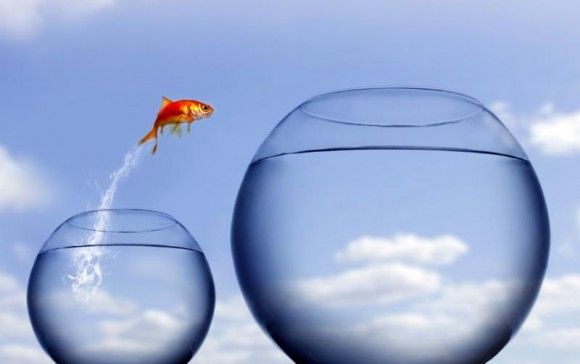 ecosystem			inspired		    society